                               வகுப்பு -6                                  தமிழ்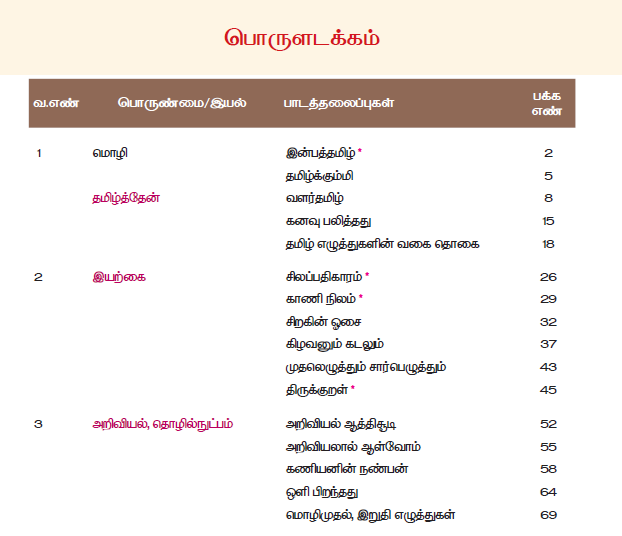 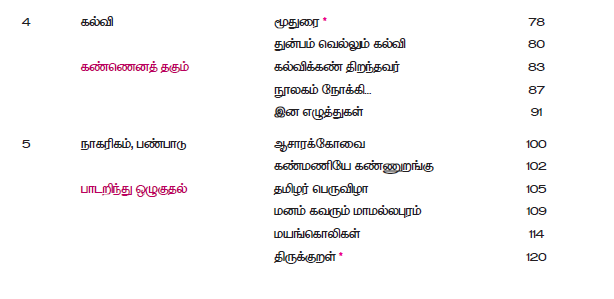 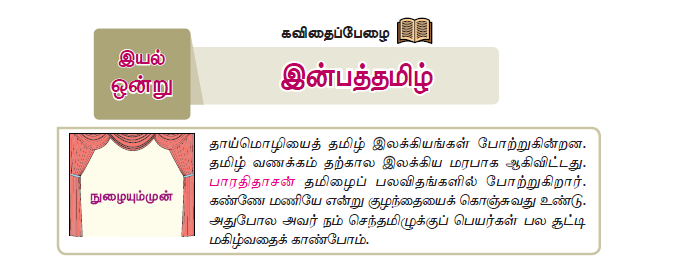 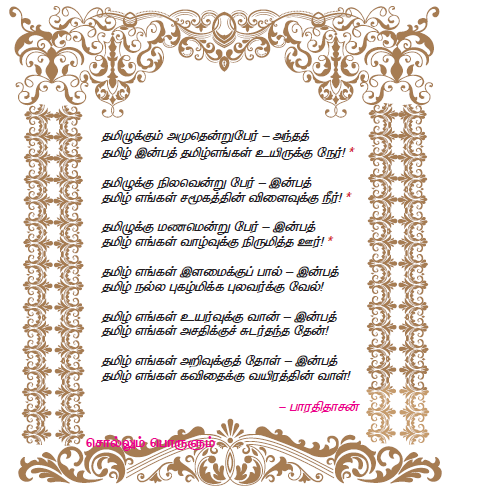 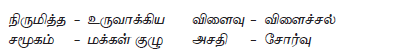 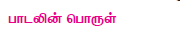 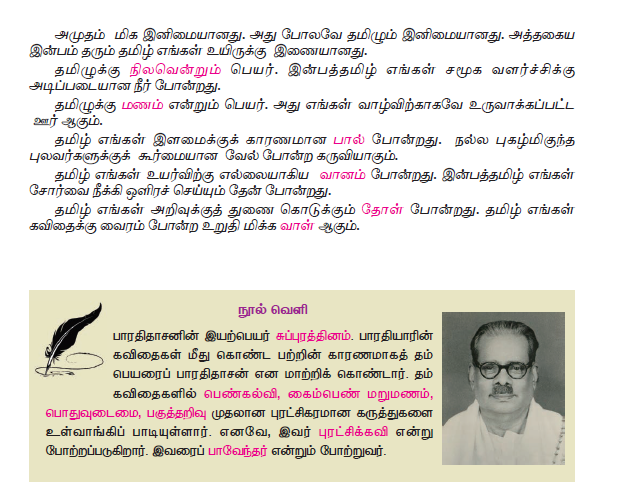 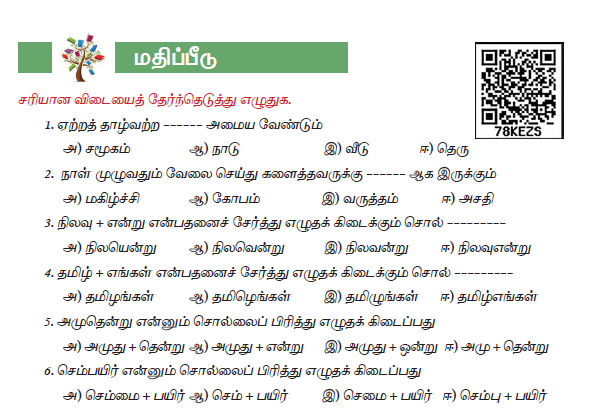 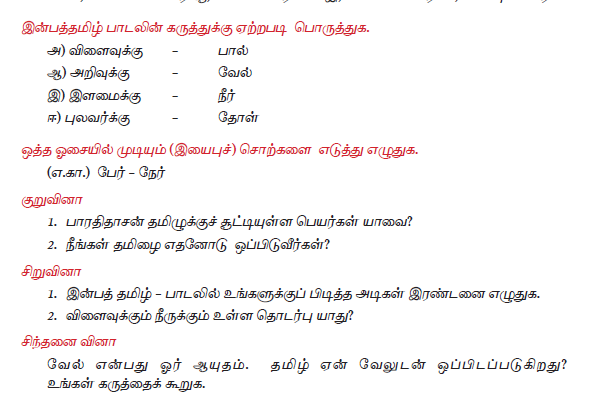 